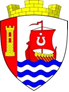 Муниципальное образование«Свердловское городское поселениеВсеволожского муниципального районаЛенинградской области»АДМИНИСТРАЦИЯПОСТАНОВЛЕНИЕ«02» августа 2023 г.                                                                                № 652/01-03г.п. им. СвердловаВ соответствии с Федеральным  законом  от 06.10.2003 №131-ФЗ «Об общих принципах организации местного самоуправления в Российской Федерации», Уставом  муниципального образования «Свердловское городское поселение» Всеволожского муниципального района Ленинградской области в целях реализации муниципальной программы «Спорт и молодежная политика на территории муниципального образования «Свердловское городское поселение» Всеволожского муниципального района Ленинградской области администрация муниципального образования «Свердловское городское поселение» Всеволожского муниципального района Ленинградской области постановляет:Утвердить Положение о проведении спортивного праздника «День физкультурника» на территории муниципального образования «Свердловское городское поселение» Всеволожского муниципального района Ленинградской области (далее – Положение) согласно приложению к настоящему постановлению.Провести 5 августа 2023 года на территории муниципального образования «Свердловское городское поселение» Всеволожского муниципального района Ленинградской области спортивный праздник «День физкультурника» согласно утвержденному Положению.Настоящее постановление подлежит официальному опубликованию на официальном сайте администрации муниципального образования «Свердловское городское поселение» Всеволожского муниципального района Ленинградской области в сети Интернет.Настоящее постановление вступает в силу после его подписания.Контроль за исполнением постановления возложить на заместителя главы администрации по социальным вопросам и организационной работе Рейхерт Ю.Ф.Глава администрации                                                                                В.И. ТулаевПриложениеУтверждено постановлением администрацииот 02 августа 2023 г. № 652/01-03ПОЛОЖЕНИЕо проведении спортивного праздника «День физкультурника» на территории муниципального образования «Свердловское городское поселение» Всеволожского муниципального района Ленинградской областиОбщие положенияСпортивный праздник «День физкультурника» на территории муниципального образования «Свердловское городское поселение» Всеволожского муниципального района Ленинградской области (далее – мероприятие) является официальным физкультурным мероприятием, организованным для различных возрастных групп, и проводятся в соответствии с календарным планом мероприятий администрации муниципального образования «Свердловское городское поселение» Всеволожского муниципального района Ленинградской области в сфере физической культуры и спорта на 2023 год.Цель мероприятияМероприятие проводится с целью организации спортивно-массовой, физкультурно-оздоровительной и воспитательной работы, популяризации и развития спорта среди жителей муниципального образования «Свердловское городское поселение» Всеволожского муниципального района Ленинградской области.Сроки и место проведенияМероприятие проводится 5 августа 2023 года на спортивном стадионе муниципального общеобразовательного учреждения «Средняя общеобразовательная школа «Свердловский центр образования».Расписание мероприятия:11:00 – 11:45 – регистрация участников11:45 – 12:00 – жеребьевка 12:00 – 12:30 – церемония открытия12:30 – 17:00 – спортивная программа мероприятия17:00 – 18:00 – награждение победителей, церемония закрытияОрганизаторы мероприятияОбщее руководство и организация мероприятия осуществляется администрацией муниципального образования «Свердловское городское поселение» Всеволожского муниципального района Ленинградской области.Непосредственное проведение мероприятия возлагается на муниципальное казенное учреждение «Культурно-досуговый центр «Нева». Главный судья - Бушуев А.Г.Участники мероприятияК участию в мероприятии допускаются жители муниципального образования «Свердловское городское поселение» Всеволожского муниципального района Ленинградской области, не имеющие медицинских противопоказаний.Каждый участник мероприятия обязан:В день проведения мероприятия заверить подписью ответственность за свое здоровье.Иметь спортивную форму.При подаче заявки на участие в мероприятии, заявитель полностью соглашается с условиями его проведения.Программа мероприятияСоревнования по волейболуВозраст участников – от 16 лет. Состав команды – не более 8 человек.Соревнования по футболуСоревнования проводятся в двух возрастных категориях – дети (до 16 лет), взрослые (от 16 лет). Игры проводятся в формате 5х5 (4 полевых игрока и вратарь). Состав команды – не более 7 человек.Соревнования по настольному теннисуВозраст участников не ограничен. Соревнования проводятся в личном зачете.Соревнования по стрельбе из лазерного тираВозраст участников не ограничен. Соревнования проводятся в личном зачете. Отдельный мужской и женский зачет.Соревнования по дартсуВозраст участников не ограничен. Соревнования проводятся в личном зачете.Бег 30 метровВозрастные категории:девочки и мальчики до 6 летдевочки 7-9 лет, мальчики 7-9 летдевочки 10-12 лет, мальчики 10-12 летдевушки 13-15 лет, юноши 13-15 летдевушки 16-17 лет, юноши 16-17 летженщины от 18 лет и старше, мужчины от 18 лет и старшеСтритбол Возраст участников – от 14 лет. Состав команды – не более 4-х человек.Подведение итогов и награждениеПобедители и призеры мероприятия в рамках командных видов соревнований награждаются грамотами, медалями, командным кубком и памятными подарками.Победители и призеры мероприятия в рамках личных соревнований награждаются грамотами, медалями и памятными подарками.Протесты и заявленияЗаявления и протесты принимаются в течении 15 минут после вынесения судейского решения.Если в ходе проведения мероприятия у участника или его представителя возникли сомнения в объективности судейского решения, он может сделать устное или письменное заявление главному судье, изложив суть случившегося. Главный судья принимает решение и объявляет его участнику или его представителю.Если принятое решение не удовлетворило участника или его представителя, он может подать письменный протест, указав при этом:ФИО участника;Пункт положения, который, по его мнению, нарушен;Материалы, доказывающие ошибку.Протесты рассматриваются судейской коллегией в день проведения мероприятия.ФинансированиеРасходы, связанные с проведением мероприятия, осуществляются за счет бюджета муниципального образования «Свердловское городское поселение» Всеволожского муниципального района Ленинградской области в рамках реализации муниципальной программы «Спорт и молодежная политика на территории муниципального образования «Свердловское городское поселение» Всеволожского муниципального района Ленинградской области».О проведении спортивного праздника «День физкультурника» на территории муниципального образования «Свердловское городское поселение» Всеволожского муниципального района Ленинградской области